Clinical Cardiac A & P
Dr. Gary Mumaugh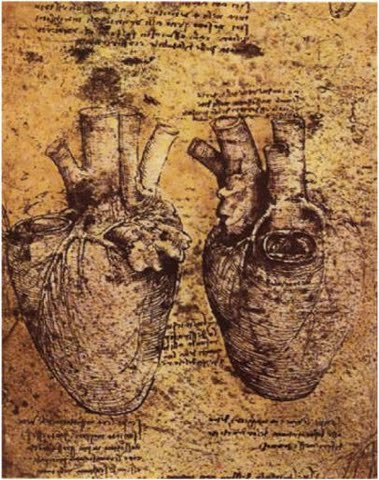 Coronary Artery DiseasePathophysiologyAtherosclerotic disease and coronary artery disease accounts for 45% of all USA deaths50% of female deaths are cardiovascularEtiology includes the presence of plaques lining the coronary arteries with plaque rupture and coronary artery spasmResult is ischemia, angina or MI, cell death and or electrical dysfunction3 Elements of atherogenesis is plaque formation, plaque rupture, vasoregulation creating atherosclerotic diseaseCAD risk factorsOlder ageFamily historySocioeconomic factors Overweight with trunk fat depostition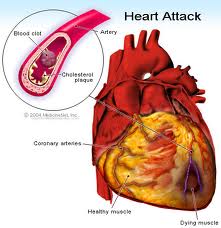 Blood pressureSmokingPersonality and psychological factorsGlycemic controlIncreased LDL and triglyceridesPoor dental hygeineChronic infectionsWith several risk factors the risk could be up to 20XPreventative therapy to reduce heart attacksSpecific therapy for those with pre-clinical CADLovastatin and strict diet controlProper diabetic controlAntihypertensivesFolic acid for high homocysteineTemporary antibioticsMaintenance of good oral hygieneGeneral therapy for all adultsLow dose ASASmoking cessation & stress managementFolic acid, Vitamin C and E, omega-3 fatty acidsIncreasing aerobic exerciseCoronary Artery Occlusion with MIIncidence1,100,000 American had MI, with 650,000 being the first attack and 450,000 instant deathsS & SCrushing chest pain with diaphoresis, dyspnea, weakness, palpitations, vomitingDiagnosisPatient presentation with ECG and blood testsTreatmentAdmission to CCU has best survivalOxygen, beta blockers, heparin, tPaPacemaker insertion or CABG surgeryFamous Cardiac CaveatsIn all men or older women with acute physical distress of any kind, always think, “Is this a myocardial infarction?” When a young man complains of pain in his heart, it is usually his stomach. When an old man complains of pain in his stomach, it is usually his heart.Such thought has saved thousands of livesHypertensionUp to 50 million in the USA95% diagnosed as essential Essential means preventable or likely due to diet, obesity, inactivity, stress and alcoholConventional treatment with lifestyle modifications work well with integrative careAccording to the 6th Joints Commission of Hypertension, even with a BP of 140/90, the main intervention is lifestyle intervention before starting medication. This includes weight loss, decrease sodium and alcohol and moderate exercise for one year before starting medication.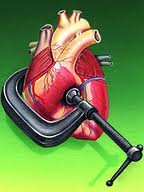 Causes of essential hypertensionHeredityObesitySalt intakeStressAlcoholThree diagnostic components of essential HTNCareful history, family history, organ system review, lifestyle evaluationThorough physical examinationLab studies 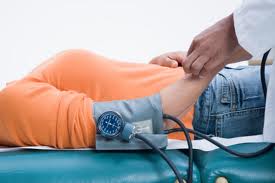 Treatment of essential HTNLifestyle changesWeight, exercise, smoking, salt restriction, stress reduction, DASH dietMedication (only after lifestyle modification)DiureticsCalcium channel blockersACE inhibitorsAlpha blockersBeta-blockersAngiotensin II receptor blockersCauses of secondary hypertension“white coat hypertension”Medical noncomplianceExogenous drug usageOral contraceptives, weight control drugs, NSAIDs, steroids, sympathomimetic cold remediesRenal diseaseAldosteronismEndocrine diseasesSleep apneaCongenital stenosis of the aortaTreatment of secondary HTNRemove the cause and the HTN is gone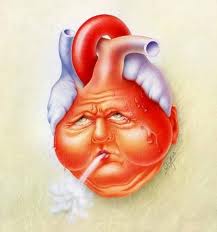 Congestive Heart FailureCHF  IncidenceIn the USA, 3 million hospitalizations per year30-40% are readmitted with six months4-5 millions current cases500,000 – 600,000 new cases per year250,000 deaths per yearHalf of all CHF diagnosis die within 5 years10% die in year oneTwice as common in African-AmericansUSA yearly treatment cost - $21 billionCauses of CHFCoronary artery diseaseHypertensionAortic stenosis and insufficiencyMitral regurgitationAtrial fibrillation, flutter or tachycardiaViral myocarditisSepticemiaHyperthyroidism or hypothyroidismAlcohol abuseChemotherapyCongenital or rheumatic heart diseaseChagas’ disease – parasitic heart infectionPathophysiology of CHFThe pumping action of the heart becomes less and less powerfulDespite its misleading name, in heart failure the heart doesn't suddenly stop workingHeart failure develops slowly as the heart muscle gradually weakensThe "failure" refers to the heart's inability to pump enough blood.Blood and fluid do not move efficiently through the circulatory system, and starts to "back up“Eventually, parts of your body (lungs, abdomen, and lower limbs) hold blood and fluid that your heart isn't circulating very wellThis is called "becoming congested," and is why this condition is called "congestive heart failure"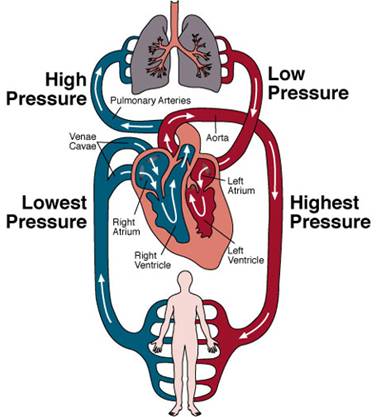 Left sided vs. Right sided Heart FailureCan involve the heart's left side, right side or both sides, though CHF much more affects the left heartLeft-sided heart failureFluid collects in the lungs - this extra fluid in the lungs ("congestion") makes it more difficult for the airways to expand as you inhalePresents with dyspnea, pulmonary edema, and orthopneaRight-sided heart failureDue to failure of the right ventricleFluid collects in other body tissues especially the lower extremities – pitting edema, liver enlargementLeft Sided Congestive Heart FailureLVF will eventually lead to RVF and vice versaBecause the Stroke Volume (SV) is weak, all of the blood is NOT pumped out of the ventricleThis causes a backward damming of blood into the lungs which reduces the  volume of blood which pass through the lungsThis causes less blood being able to enter the lungs and an increase of pulmonary pressure which leads to increased right ventricular workload and eventually hypertrophy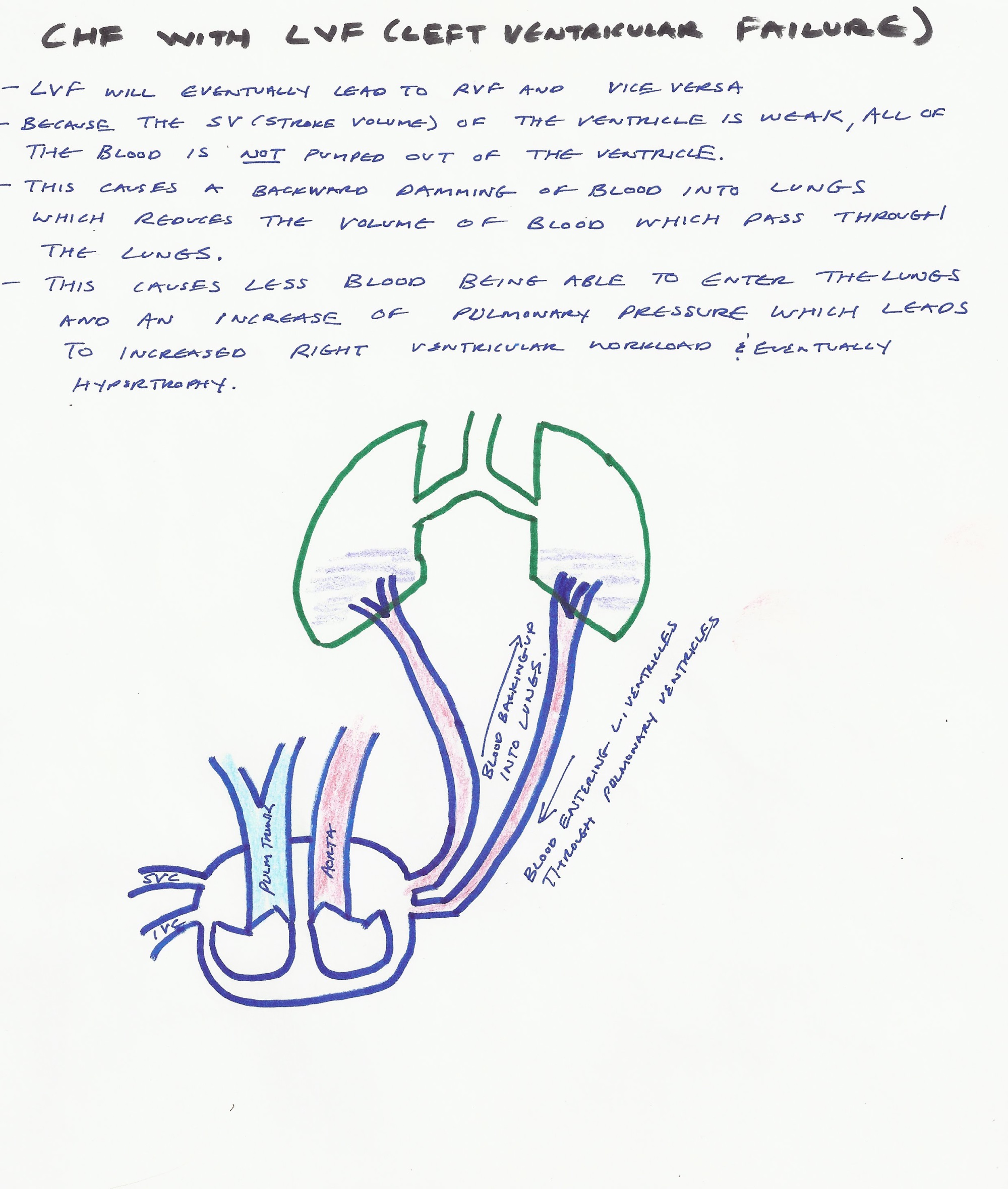 Right Sided Congestive Heart FailureRVF will eventually lead to LVF and vice versaBecause the Stroke Volume (SV) of the ventricle is weak, all of the blood is NOT pumped out of the ventricleThis causes a backward damming of the blood into the superior and inferior vena cava causing congestion of the venous systemIn essence the heart is a “bottle neck” of the circulatory systemIf the backward damming is in the SVC, there will be distention of the neck veinsIf the backward damming is in the IVC, there will be congestion of the major organs with blood affecting the liver, spleen, guts, GI tract, kidneys and legs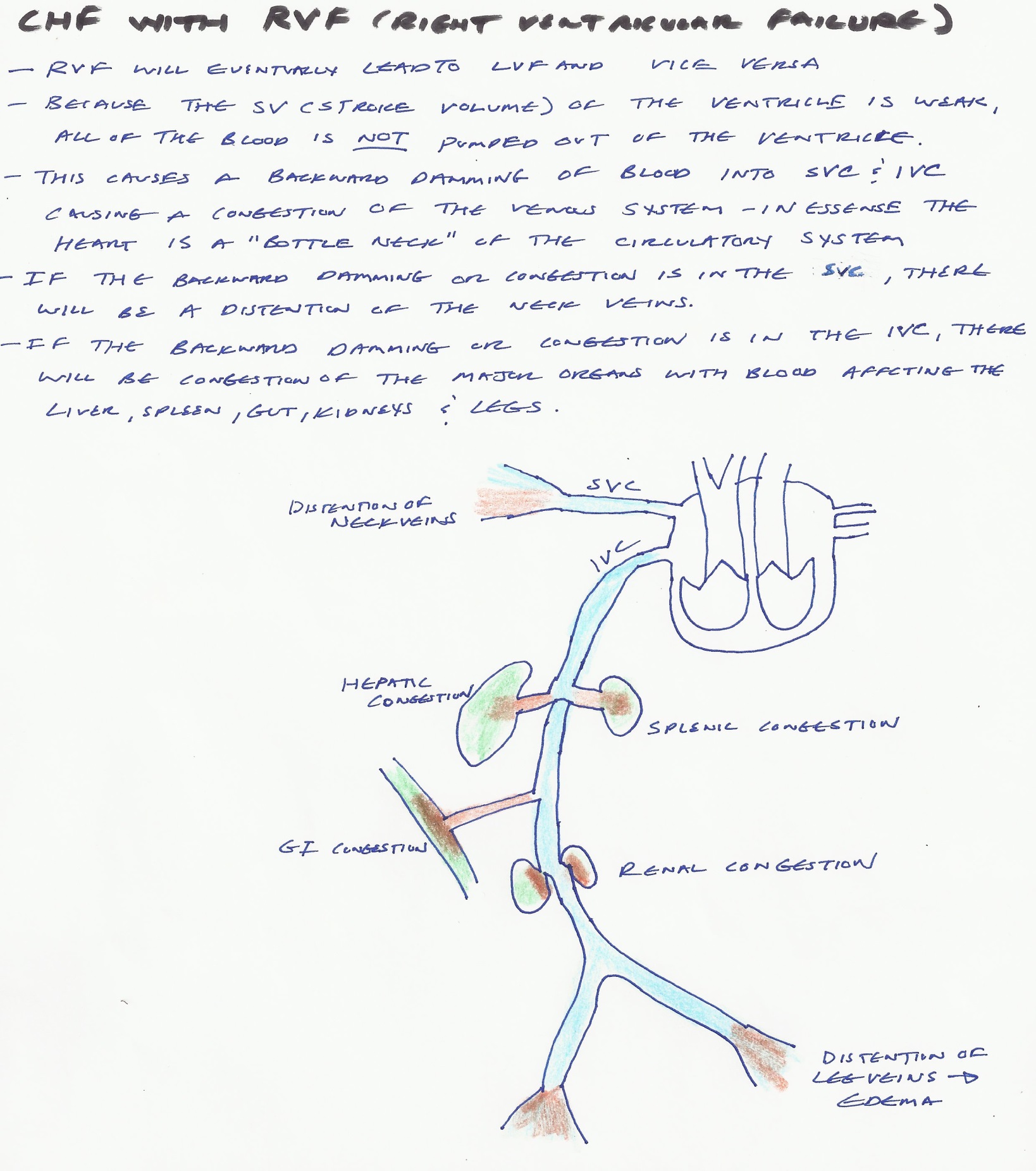 CHF SymptomsThree cardinal symptoms are dyspnea, fatigue and fluid retentionSudden weight gain, despite loss of appetiteSwelling in legs, ankles, feet, or abdomenTired and short of breath when doing things that are normally easy, such as walking Breathing difficulty when lying flat in bed or may wake up with a choking feeling May need to sleep with your head raised up on several pillowsPersistent cough, more at night Less frequent urination during the day Irregular heartbeats, feeling of heart pounding Chest pain, pressure or chest discomfort Loss of appetite Dizziness or lightheadedness, inability to concentrate 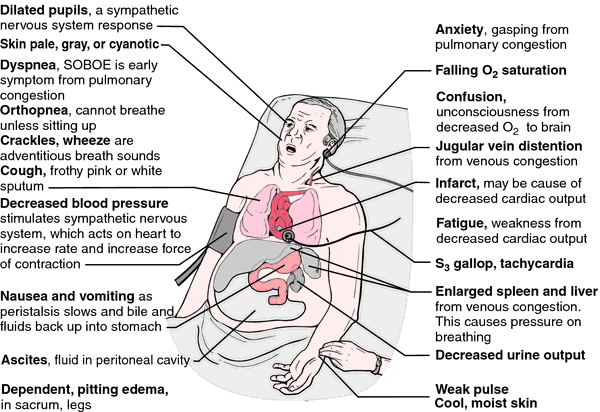 Four Stages of CHF - New York Heart Association GuidelinesClass I (Mild) 				35% No limitation of physical activityOrdinary physical activity does not cause symptoms fatigueClass II (Mild) 				35% Slight limitation of physical activity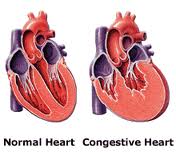 Comfortable at rest, but ordinary physical activity results in fatigue, palpitation, or dyspnea Class III (Moderate) 				25% Marked limitation of physical activityComfortable at rest, but less than any activity causes fatigue, palpitation, or dyspnea Class IV (Severe) 				5% Unable to carry out any physical activity without discomfortSymptoms of cardiac insufficiency at restIf any physical activity is undertaken, discomfort is increasedCHF DiagnosisFamily history Medical historyHTN, angina, diabetes, high cholesterol, valve disease, PVD, rheumatic disease, chest radiationLife styleHealth habitsPhysical examPeripheral edema, hepatomegaly, ascites, pallor, tachycardia, jugular venous distensionChest x-rayEKG EchocardiogramBlood workCHF treatmentAldosterone antagonistsReduce the stress to the heart Weak diuretic effect  Angiotensin converting enzyme (ACE) inhibitorsHelp reduce the stress on your heart  Beta blockers Help decrease the heart’s need for blood and oxygen by reducing its workload Help the heart to beat more regularly Digoxin (Lanoxin®) Help increases the strength of the pumping actionDiuretics (water pills) Help reduce the amount of fluid in your body Extrinsic Innervation of the Heart 		Heart is stimulated by the sympathetic cardioaccelerator center Heart is inhibited by the parasympathetic cardioinhibitory center Heart Physiology: Sequence of Excitation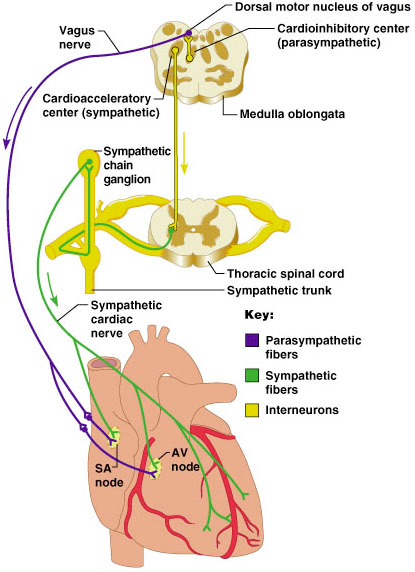 Sinoatrial (SA) node generates impulses about 75 times/minuteAtrioventricular (AV) node delays the impulse approximately 0.1 secondImpulse passes from atria to ventricles via the atrioventricular bundle (bundle of His)Heart Block - the only route for impulse transmission from the atria to the ventricles is through the AV node, and damage to the AV node is called heart block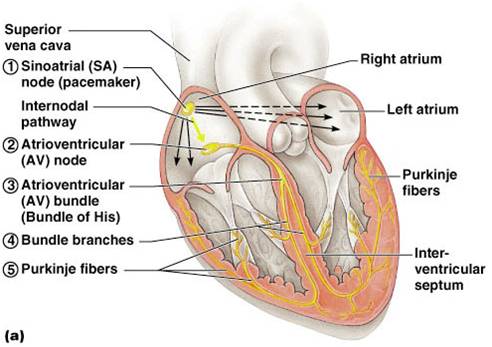 Cardiac ArrhythmiasPremature atrial contractions (PAC)Seen in normal people with to much caffeine, anxiety, alcohol, electrolytes, vomiting or diarrheaPremature ventricular contractions (PVC)Often seen in middle age and of no concernCan also occur with MI, CHF, hypoxiaParoxysmal atrial tachycardia (PAT)Usually in women 20-25May be congenital and start in first year of lifeCalled Wolf Parkinson White Syndrome which requires a catheter radio-ablationCardiac Arrhythmias - continuedAtrial fibrillation and flutter (AF)Not life-threatening, yet it is a common cause of hospitilizationCauses the heart to be sporadically with no rhythmic patternMay be caused by COPD, alcohol, cardiac surgery, hyperthyroidism, or idiopathicThe inefficiency of the atrial contraction leads to a potential buildup of clots in the wall of the atriaTreated with electrical cardioversion with anticoagulation medsSome are resistant to cardioversion which puts them at risk for strokes, ventricular fibrillation and sudden deathVentricular tachycardia (VT)A normal response to exercise, stress reactions and sexual activity causing the heart to elevate up to 200/minuteIn patient’s with structural heart disease, VT can occur without provocationS & S – pounding heart and lightheadednessTreated with electrical cardioversion and beta blockersBradycardiaPulse less than 60/min or 46/min for athletesExtrinsic causes by drugs, hypothyroidism, CNS disordersIntrinsic causes by SA or AV node dysfunctionTreat the cause, such as a pacemakerHeart blockOften caused by ischemia due to CAD or may be idiopathicThree degrees possible1st degree – impulses reach the ventricles and slow in the AV node – no treatment needed2nd degree – impulse slows so that not all beats get through the ventricle, causing bradycardia – may or may not need a pacemaker3rd degree (complete) – all impulses from the atria to the ventricles are blocked at the AV node – all need external pacemakerSick sinus syndrome - a wide variety of alternate bradycardia and tachycardiaCardiac Valve DiseaseHeart valve malfunction comes in two forms:Valves that do not open wellThis constricts the flow and is called stenosisValves that do not close wellThis causes backwards leakage and is called regurgitation or insufficiencyFour most common valve problemsMitral regurgitation (insufficiency)In the past, was caused by rheumatic feverMitral stenosisCaused by rheumatic fever, congenital abnormalities, lupus, or tumorAortic regurgitation (insufficiency)The 3 cusps leak after contractionCaused by rheumatic heart disease, congenital defects, endocarditis or degenerationCauses ventricular enlargementAortic stenosisMost common valve problem in adultsMost caused by arteriosclerosis of flaps – normal aging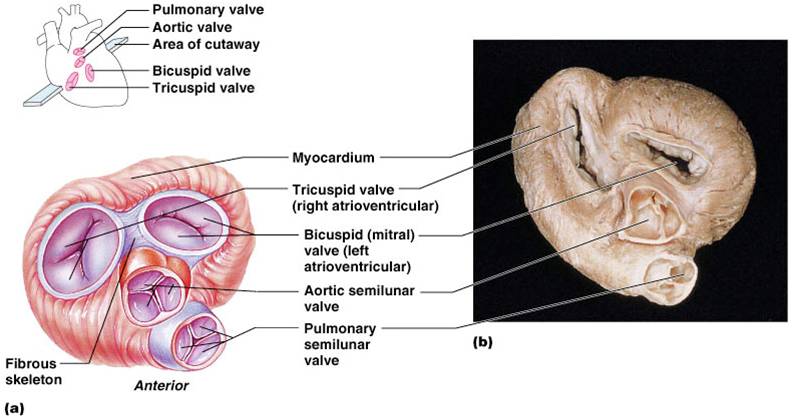 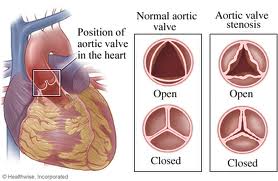 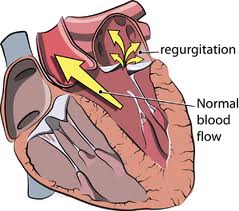 PericarditisHas a triad of chest pain, ECG changes and pericardial friction rub – the patient must have 2 of the 3 to make the diagnosisMajor causesViral infections, myocardial infarction, drug side effect, connective tissue disorders, blunt or penetrating traumaS & SChest pain radiating to back or left shoulderFatigue or dyspneaDiagnosisHigh intensity friction rub and ECHOTreatmentNSAIDs and steroidsPericardiocentesis to avoid cardiac tamponade from effusionTamponade is fatal it not relievedPrognosisMost resolve in four weeksSome cases become chronic which require surgery to remove the thickened constrictive heart layer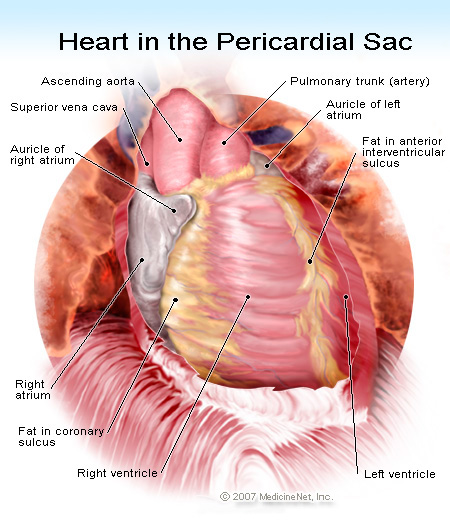 EndocarditisInfection of inner heart lining, usually bacterialCan be acute or subacuteUsually occur on damaged valves in which the bacteria accumulates and forms blood clots on the valvesBacteria in the bloodstream comes from mouth, dental work, gingivitis, skin infections, medical procedures (Streptococcus, staphlococcus, enterococcus)Heart valve vegetations can and easily embolize throughout the body causing satellite abscessesDiagnosis with ECHO and blood cultureConsider in any patient with fever heart murmurTreatment – IV antibiotics and possible valve replacement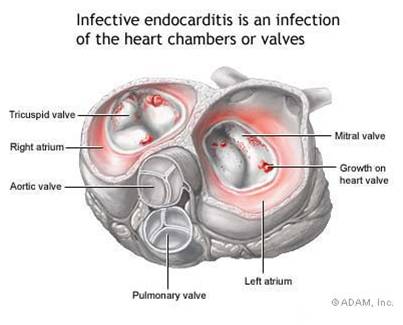 Aortic Artery DiseaseRuptured aortic aneurysms are responsible for 15,000 deaths per year (half die in surgery)(> 4 cm diameter with normal at 2.5 to 3 cm)S & SOften no symptoms when they are smallWhen they enlarge, they cause low back pain and powerful abdominal pulse sensation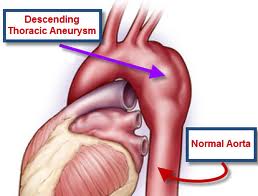 Diagnosis Pulsating aneurysm palpated and seen on ultrasoundTreatmentSurgical resection > 5 cm diameterPeripheral Artery DiseaseArteriosclerosisGeneralized narrowing and stiffening of arteries occurring over 65 years oldAtherosclerosisThe process of plaque formations over the age of 35Plaques build up where vessels split and can lead to strokes, gangrene and heart attacksVery common in diabetesRisk factors Tobacco (3-4X), age, HTN, diabetes, cholesterol, sedentary lifestyle, high homocysteine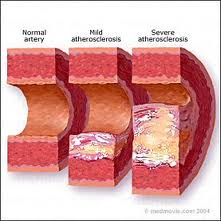 Aortic Artery DiseaseRuptured aortic aneurysms are responsible for 15,000 deaths per year (half die in surgery)(> 4 cm diameter with normal at 2.5 to 3 cm)S & SBlood flow restricted to lower extremitiesSevere claudicationSharp pain with exercise that stops with lack of movementDiagnosisDiminished or absent peripheral pulsesDoppler flowmeter changesIschemic limbs have purple-red colorGlove-like distribution of nerve lossTreatmentVasodilatorsVascular surgery